Инструкция по выполнению заданий

Итоговое собеседование по русскому языку состоит из двух частей, включающих в себя четыре задания.

Часть 1 состоит из двух заданий.

Задания 1 и 2 выполняются с использованием одного текста.

Задание 1 – чтение вслух небольшого текста. Время на подготовку – до 2-х минут.

В задании 2 предлагается пересказать прочитанный текст, дополнив его высказыванием. Время на подготовку – до 2-х минут.

Часть 2 состоит из двух заданий.

Задания 3 и 4 не связаны с текстом, который Вы читали и пересказывали, выполняя задания 1 и 2.

Вам предстоит выбрать одну тему для монолога и диалога.

В задании 3 предлагается выбрать один из трёх предложенных вариантов беседы: описание фотографии, повествование на основе жизненного опыта, рассуждение по одной из сформулированных проблем – и построить монологическое высказывание. Время на подготовку – 1 минута.

В задании 4 Вам предстоит поучаствовать в беседе по теме предыдущего задания.

Общее время Вашего ответа (включая время на подготовку) – примерно 15-16 минут.

На протяжении всего времени ответа ведётся аудиозапись.

Во время проведения итогового собеседования Вы имеете право делать пометки в контрольных измерительных материалах.

Постарайтесь полностью выполнить поставленные задачи, говорите ясно и чётко, не отходите от темы. Так Вы сможете набрать наибольшее количество баллов.


Демоверсия

Часть 1

Задание 1. Чтение текста.

Вам, конечно, знаком человек, изображённый на этой фотографии. Это Юрий Алексеевич Гагарин (1934–1968) – первый космонавт.
Выразительно прочитайте текст о Юрии Алексеевиче Гагарине вслух.

У Вас есть 2 минуты на подготовку.



Кандидаты в первый отряд космонавтов набирались среди военных лётчиков-истребителей по решению Сергея Павловича Королёва, считавшего, что именно эти лётчики уже имеют опыт перегрузок, стрессовых ситуаций и перепадов давления. Их было 20 молодых лётчиков, которых готовили к первому полёту в космос. Юрий Гагарин был одним из них.

Когда началась подготовка, никто не мог даже предположить, кому из них предстоит открыть дорогу к звёздам. Надёжный, сильный
и доброжелательный, Юрий никому не завидовал, никого не считал лучше или хуже себя. Он легко брал на себя инициативу, работал упорно и с удовольствием.

12 апреля 1961 года в 9 часов 7 минут по московскому времени с космодрома Байконỳр стартовал космический корабль «Восток» с пилотом-космонавтом Юрием Алексеевичем Гагариным на борту. Вскоре весь мир увидел кадры кинохроники, ставшие историей: подготовка к полёту, спокойное и сосредоточенное лицо Юрия Гагарина перед шагом в неизвестность, его знаменитое «Поехали!».

Смелость и бесстрашие простого русского парня с широкой улыбкой покорили всё человечество. Продолжительность полёта Гагарина равнялась 108 минутам. Всего 108 минут. Но не количество минут определяет вклад в историю освоения космоса. Юрий Гагарин был первым и останется им навсегда!

(177 слов)


Задание 2. Пересказ текста.

Подробно перескажите прочитанный Вами текст, включив в пересказ слова С.П. Королёва, выдающегося конструктора и учёного, о Ю.А. Гагарине:

«Он открыл людям Земли дорогу в неизвестный мир. Но только ли это? Думается, Гагарин сделал нечто большее – он дал людям веру в их собственные силы, в их возможности, дал силу идти увереннее, смелее…»

Подумайте, где лучше использовать слова С.П. Королёва в пересказе. Вы можете использовать любые способы цитирования.

У Вас есть 2 минуты на подготовку.
При необходимости Вы можете использовать «Поле для заметок».



Часть 2

Выберите одну из предложенных тем беседы.

→ Тема 1. Праздник (на основе описания фотографии)
→ Тема 2. Поход (экскурсия), который запомнился мне больше всего (повествование на основе жизненного опыта)
→ Тема 3. Всегда ли нужно следовать моде? (рассуждение по поставленному вопросу)


Задание 3. Монологическое высказывание.

Используя карточку участника собеседования, выполните задание.

У Вас есть 1 минута на подготовку.
Ваше высказывание должно занимать не более 3 минут.





Задание 4. Диалог.

Во время беседы Вам будут предложены вопросы по выбранной Вами теме. Пожалуйста, давайте полные ответы на вопросы, заданные экзаменатором-собеседником.


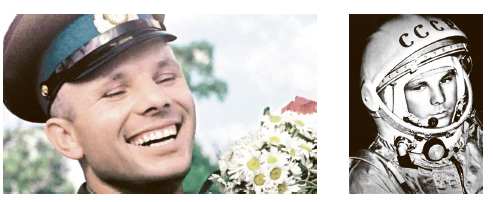 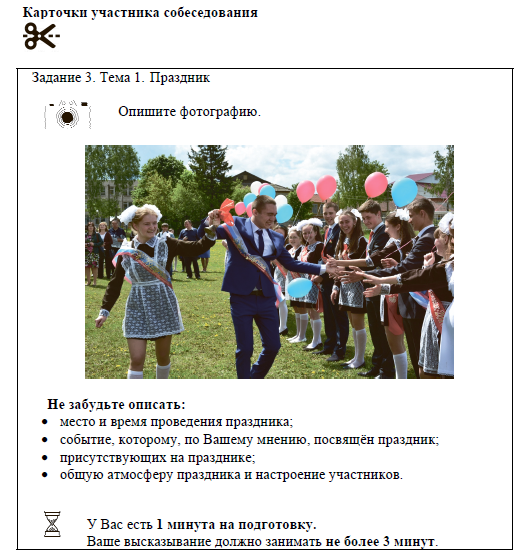 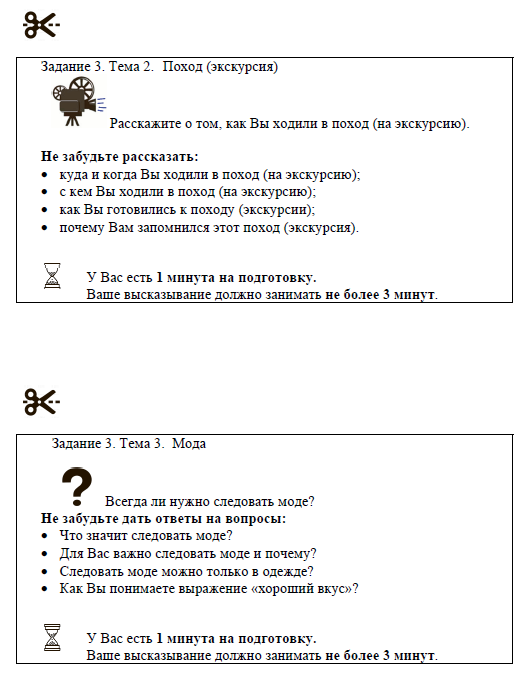 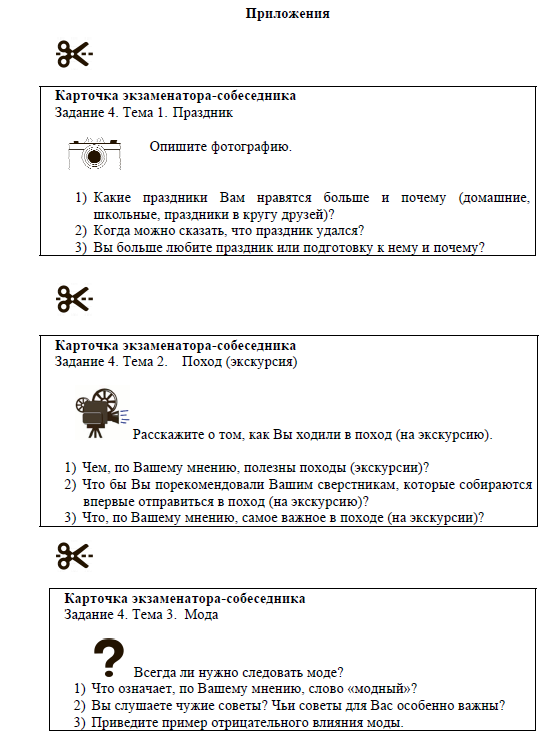 